海参苗怎么喂长得快，海参养殖喂饲料配方养殖海参我们要平时不仅要重视日常的喂养管理，选择优质的海参饲料尤为重要，具有适口性好、体格健壮、成色好、出皮率高等特点!更有助于海参健康生长，现在和大家一起了解养殖海参的饲料配方，供参考：海参饲料自配料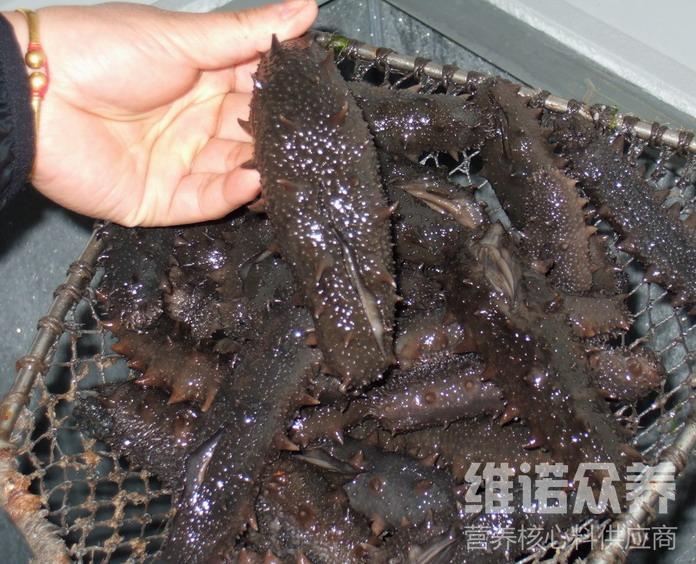 一、海参饲料自配料：鱼粉20%，豆粕18%，海带12%，虾壳粉28%，玉米面9.7%，虾粉8%，面粉2%，螺旋藻2%，维诺水产多维0.1%，维诺霉清多矿0.1%，维诺复合益生菌0.1%。鱼粉10%、鼠尾藻粉5%、鱿鱼粉20%、全麦粉15%、豆粕10.7%、浒苔粉30%、大豆多肽8%、无机盐1%，维诺水产多维0.1%，维诺霉清多矿0.1%，维诺复合益生菌0.1%。海参的营养价值极其高，相信养殖户都知道的，那么，海参怎么养殖才能取得较好的利润呢，科学合理搭配饲料喂养，降低养殖成本，有效提高生长发育，提高抵抗力，复合益生菌改善肠道菌群的发生，抑制有害菌繁殖，吸收率好，增强体质，提高饲料报酬。​